                                                                                   Imię i nazwisko: ……………………………………1.Podaj nazwy tkanek roślinnych, których opisy przedstawiono poniżej. (0–3 p.) Komórki tej tkanki mają postać długich rurek, które przewodzą wodę i sole mineralne.Jest to tkanka                                                                                                    . Komórki tej tkanki zawierają dużo chloroplastów, które biorą udział w fotosyntezie.Jest to tkanka                                                                                                    .Komórki tej tkanki mają silnie zgrubiałe ściany komórkowe, co chroni roślinę np. przed złamaniem lub zgnieceniem.Jest to tkanka                                                                                                    .2. Skreśl wyrazy tak, aby poniższe zdania zawierały prawdziwe informacje.(0–3 p.)Aparaty szparkowe umożliwiają przenikanie do liści dwutlenku węgla / substancji pokarmowych.Komórki skórki korzenia wytwarzają ciernie/włośniki, które służą do pobierania wody i soli mineralnych.Skórka pędu i skórka korzenia należą do tkanek okrywających/ miękiszowych.3. Podaj nazwę i funkcję strefy korzenia oznaczonej na ilustracji literą A.(0–2 p.)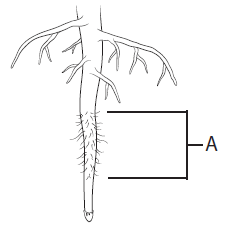 Nazwa:Funkcja:4. Wpisz w wyznaczonych miejscach funkcje, które dodatkowo pełnią przedstawione na ilustracjach przekształcenia korzeni. (0–2 p.)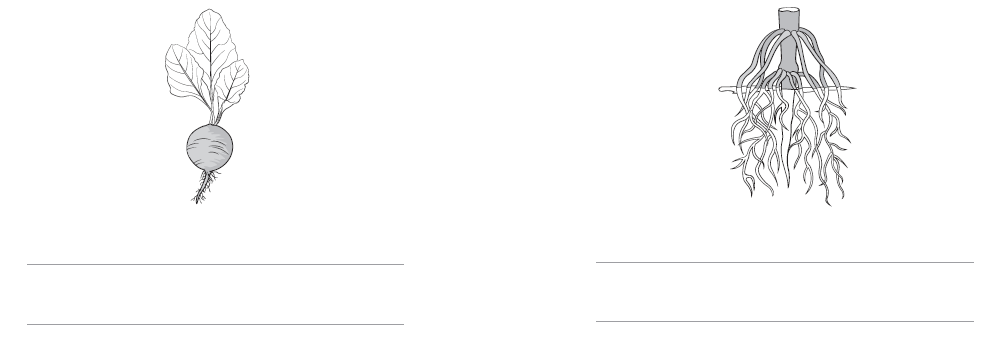 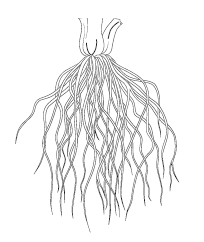 5. Rozpoznaj rodzaj systemu korzeniowego przedstawionego na ilustracji i wpisz jego nazwę w wyznaczonym miejscu.(0–1 p.) Jest to system korzeniowy                                                                 . 	6. Zaznacz i podpisz na ilustracji podane elementy budowy rośliny.(0–3 p.)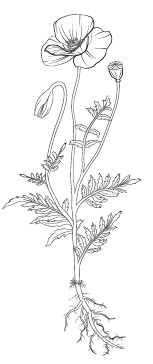 kwiat, owoc, łodyga7. Uzupełnij poniższą tabelę dotyczącą przekształceń łodygi. Wpisz w odpowiednich rubrykach brakujące informacje.  (0–4 p.)8. Zaznacz poprawne dokończenie zdania. (0–1 p.)Funkcją liści nie jestpobieranie wody i soli mineralnych.wymiana dwutlenku węgla i tlenu między rośliną a jej otoczeniem.parowanie wody z rośliny.wytwarzanie substancji pokarmowych w procesie fotosyntezy.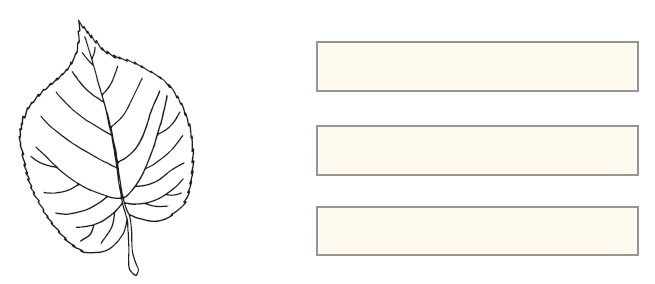 9. Wpisz w ramkach nazwy elementów budowy liścia przedstawionego na ilustracji. Połącz je z elementami liścia. (0–3 p.)10. Zaznacz odpowiedź, w której wymieniono nazwy roślin o liściach złożonych. (0–1 p.)   
Lipa, kasztanowiec.Kasztanowiec, dąb.Kasztanowiec, jesion.Lipa, tulipan.11. Oceń, czy poniższe informacje dotyczące przekształceń organów roślin są prawdziwe. Zaznacz literę P, jeśli informacja jest prawdziwa, albo literę F – jeśli jest fałszywa. (0–3 p.)                                                                                                                         Maksymalna ilość punktów - 26Nazwaprzekształconego organuPrzykład rośliny,u której występujeFunkcja organuziemniakłodygi czepne1.Liście pułapkowe są przystosowaniem do chwytania ofiar.PF2.Ciernie są przekształconymi liśćmi, które chronią roślinę przed utratą wody.PF3.Liście czepne ułatwiają pobieranie wody.PF